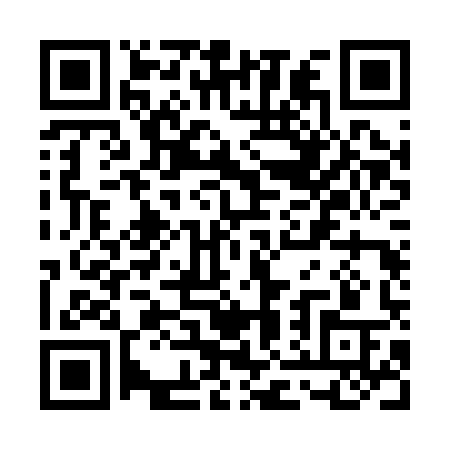 Prayer times for Vineyard Crossroads, Georgia, USAMon 1 Jul 2024 - Wed 31 Jul 2024High Latitude Method: Angle Based RulePrayer Calculation Method: Islamic Society of North AmericaAsar Calculation Method: ShafiPrayer times provided by https://www.salahtimes.comDateDayFajrSunriseDhuhrAsrMaghribIsha1Mon5:106:331:435:268:5210:152Tue5:116:331:435:278:5210:153Wed5:116:341:435:278:5210:154Thu5:126:341:435:278:5210:145Fri5:136:351:435:278:5210:146Sat5:136:351:445:278:5210:147Sun5:146:361:445:288:5110:138Mon5:146:361:445:288:5110:139Tue5:156:371:445:288:5110:1310Wed5:166:381:445:288:5110:1211Thu5:176:381:445:288:5010:1212Fri5:176:391:445:288:5010:1113Sat5:186:391:455:288:5010:1114Sun5:196:401:455:288:4910:1015Mon5:206:401:455:288:4910:0916Tue5:216:411:455:298:4810:0917Wed5:216:421:455:298:4810:0818Thu5:226:421:455:298:4710:0719Fri5:236:431:455:298:4710:0720Sat5:246:441:455:298:4610:0621Sun5:256:441:455:298:4610:0522Mon5:266:451:455:298:4510:0423Tue5:276:461:455:298:4510:0324Wed5:286:461:455:298:4410:0225Thu5:286:471:455:298:4310:0226Fri5:296:481:455:298:4210:0127Sat5:306:481:455:288:4210:0028Sun5:316:491:455:288:419:5929Mon5:326:501:455:288:409:5830Tue5:336:501:455:288:399:5731Wed5:346:511:455:288:399:56